„Já jsem vzkříšení i život. Kdo věří ve mne, byť by pak i umřel, živ bude.“ (Jan 11, 25)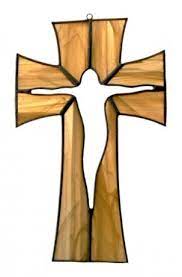 V pátek 18. 6. 2021 v 16 hodinse bude konat EKUMENICKÁ BOHOSLUŽBAza zemřelé v době koronavirové epidemiev letní jídelně Diakonie Myslibořice. Bohoslužbu budou sloužit faráři Církve římskokatolickéCírkve českobratrské evangelickéCírkve československé husitské